2018 Missouri Adult Day Services Association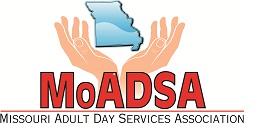 Affiliate Membership ApplicationCompany___________________________________________________________________________Address ____________________________________________________________________________City _________________________________________  State _________  Zip ____________________Phone _________________________________   Fax _______________________________________Contact Person/Director ______________________________________________________________Email _____________________________________________________________________________ List the name of the corporate/parent company (if any) _____________________________________Type of Membership_____ 	Affiliate - $125 Affiliate Membership is limited to individuals or entities associated with the adult day services industry that support or provide services or products to adult day services.  Affiliate Members are not entitled to vote at meetings of the Association.  Company Description – Please describe your affiliation with Adult Day Care Providers_________________________________________________________________________________ _________________________________________________________________________________ _________________________________________________________________________________ _________________________________________________________________________________ Total Enclosed $ _____________________Please return this application with your payment to:MoADSA, 2420 Hyde Park Rd., Suite A, Jefferson City, MO  65109, Phone: 573-634-3566Visit:  www.moadsa.org Referred by ________________________________________________________________________
(Adult Day Care Provider Name)